Методології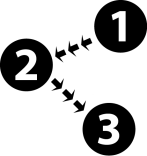 Лекція                 
                    Час: 30 хвилин
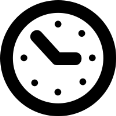 Цілі сесіїПісля завершення цієї сесії учасники зможуть:Описати два типи зразків для тестування вірусного навантаженняПояснити процес збору зразків венозної крові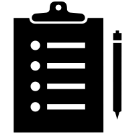 Пояснити процес збору зразків сухої краплі кровіОписати елементи біологічної безпекиОгляд сесіїЗразки для тестування вірусного навантаженняЗбір зразків венозної кровіЗбір зразків сухої краплі кровіБіологічна безпека
Необхідні матеріалиСлайди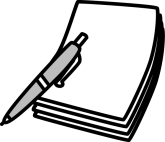 Шаблон бланка лабораторного запиту                  
                    Час: 30 хвилин
Цілі сесіїПісля завершення цієї сесії учасники зможуть:Описати два типи зразків для тестування вірусного навантаженняПояснити процес збору зразків венозної кровіПояснити процес збору зразків сухої краплі кровіОписати елементи біологічної безпекиОгляд сесіїЗразки для тестування вірусного навантаженняЗбір зразків венозної кровіЗбір зразків сухої краплі кровіБіологічна безпека
Необхідні матеріалиСлайдиШаблон бланка лабораторного запиту 25-хвилинна лекція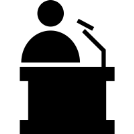 Що зробить тренер:Ознайомить з двома типами зразків для тестування вірусного навантаження.Проведе обговорення про відповідні переваги зразків плазми і зразків сухої краплі крові у власних умовах учасників.Опише процес збору зразків венозної крові.Матеріали, необхідні для збору зразківКроки для збору зразків венозної кровіОбробкаЗберіганняТранспортуванняПотрійна упаковкаКритерії для відхилення зразків венозної кровіОпише процес збору зразків сухої краплі крові.Матеріали, необхідні для збору зразківКроки та поради для збору зразків сухої краплі кровіЗберіганняТранспортуванняКритерії для відхилення зразків сухої краплі крові та усунення помилок при зборі СКК, зокрема:Неможливо прочитати ідентифікаціюНедостатньо кровіНашарування крові або згорнута кровКільця сироватки/алкогольне забрудненняЗанадто багато кровіПогана техніка зборуОбговорить ключові елементи біобезпеки в контексті управління зразками для тестування вірусного навантаження.5-хвилинне підбивання підсумківТренер запитає, чи є у аудиторії будь-які питання.